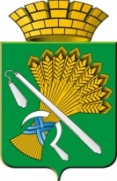 АДМИНИСТРАЦИЯ КАМЫШЛОВСКОГО ГОРОДСКОГО ОКРУГАП О С Т А Н О В Л Е Н И Еот 02.02.2021   № 79			О внесении изменений в состав Координационного совета стратегического развития территории Камышловского городского округа, утвержденного постановлением главы Камышловского городского округа от 05.09.2017 года №828 «Об утверждении положения и состава Координационного совета стратегического развития территории Камышловского городского округа и экспертных советов» (с учетом внесенных изменений от 27.11.2017 г. № 1090, 13.03.2020 №169)В соответствии со ст.11, 39 Федерального закона от 28 июня 2014 года № 172-ФЗ «О стратегическом планировании в Российской Федерации», Федеральным законом от 06 октября 2003 года №131-ФЗ «Об общих принципах организации местного самоуправления в Российской Федерации, постановлением Правительства Свердловской области от 30.03.2017 № 208-ПП «О Методических рекомендациях по разработке (актуализации) стратегий социально-экономического развития муниципальных образований, расположенных на территории Свердловской области», руководствуясь Уставом Камышловского городского округа, в целях повышения эффективности работы по определению основных приоритетов развития территории Камышловского городского округа на период до 2030 года и в целях выработки предложений, а также координации совместных действий с исполнительными органами государственной власти Свердловской области, в соответствии с кадровыми изменениями, администрация Камышловского городского округаПОСТАНОВЛЯЕТ:1. Внести изменения в состав Координационного совета стратегического развития Камышловского городского округа, утвержденного постановлением главы Камышловского городского округа от 05.09.2017 года №828 «Об утверждении положения и состава Координационного совета стратегического развития территории Камышловского городского округа» (с учетом внесенных изменений от 27.11.2017 г. № 1090, 13.03.2020 №169), утвердив его в новой редакции (прилагается).2. Настоящее постановление разместить на официальном сайте Камышловского городского округа.	3. Контроль за исполнением настоящего постановления оставляю за собой.ГлаваКамышловского городского округа                                                А.В. ПоловниковУТВЕРЖДЕНпостановлением администрацииКамышловского городского округа                   от 02.02.2021 № 79Состав Координационного советастратегического развития Камышловского городского округаПоловников Алексей Владимировичглава Камышловского городского округа, председатель Совета, председатель экспертного совета Камышловского городского округа «Власть»Власова Елена Николаевназаместитель главы администрации Камышловского  городского округа Акимова Наталья Витальевна начальник отдела экономики администрации Камышловского городского округа, секретарь СоветаЧлены Совета:Члены Совета:Чикунова Татьяна Анатольевнапредседатель Думы Камышловского городского округа (по согласованию)Бессонов Евгений Александровичпервый заместитель главы администрации Камышловского городского округаСоболева Алена Александровназаместитель главы администрации Камышловского городского округаНифонтова Татьяна Валерьевнаначальник отдела архитектуры и градостроительства администрации Камышловского городского округаСенцова Елена Васильевнаначальник организационного отдела администрации Камышловского городского округаМихайлова Елена Викторовнапредседатель комитета по управлению имуществом и земельным ресурсам администрации Камышловского городского округаСеменова Лариса Анатольевнаначальник отдела жилищно-коммунального и городского хозяйства администрации Камышловского городского округаУсова Оксана Андреевнаначальник юридического отдела администрации Камышловского городского округаСолдатов Александр Григорьевичначальник финансового управления администрации Камышловского городского округаУдалов Александр Владимировичначальник отдела гражданской обороны и пожарной безопасности администрации Камышловского городского округаКочнева Елена Николаевнадиректор государственного автономного профессионального образовательного учреждения Свердловской области «Камышловский педагогический колледж», председатель экспертного совета Камышловского городского округа «Наука» (по согласованию)Акулов Александр Юрьевичпредседатель Общественной палаты Камышловского городского округа, председатель экспертного совета Камышловского городского округа «Общественность» (по согласованию)Темирбаев Радик Минхаиловичпредседатель совета предпринимателей Камышловского городского округа, председатель экспертного совета Камышловского городского округа «Бизнес» (по согласованию)Литвинчук Екатерина Николаевнадиректор ООО «КамТВ», председатель экспертного совета Камышловского городского округа «СМИ» (по согласованию)Кузнецова Ольга Михайловнапредседатель комитета по образованию, культуре, спорту и делам молодежи администрации Камышловского городского округа Утева Ольга Ивановнапредседатель Камышловской городской организации профсоюза работников народного образования и науки Российской Федерации (по согласованию)Боровиков Иван Николаевич- начальник Территориального отраслевого исполнительного органа государственной власти Свердловской области-Управления социальной политики Министерства социальной политики Свердловской области №8 (по согласованию)Мотыцкая Вера Борисовна- директор Государственного автономного учреждения социального обслуживания Свердловской области "Комплексный центр социального обслуживания населения Камышловского района» (по согласованию)Закачурина Ирина Валентиновнаглавный врач государственного автономного учреждения здравоохранения Свердловской области «Камышловская центральная районная больница» (по согласованию)Кремлева Марина Васильевнадиректор государственного казённого учреждения службы занятости населения Свердловской области «Камышловский центр занятости» (по согласованию)Бродовикова Алла Ивановна- председатель местного отделения Свердловской областной общественной организации ветеранов войны, труда, боевых действий, государственной службы, пенсионеров Камышловского городского округа (по согласованию)